Урок «Экология и энергосбережение»
В рамках Всероссийского фестиваля энергосбережения #ВместеЯрче в школе № 3 прошел Всероссийский урок “Экология и энергосбережение”, призванный обратить внимание подрастающего поколения на проблемы экологии и энергосбережения.
Среди старшеклассников была проведена игра «Энергосберегатель». В ходе командной работы методом мозгового штурма ученики предлагали свои идеи по энергосбережению. Далее команда творчески их озвучивала. Все команды успешно справились с заданием и просмотрели обучающий ролик «Экология и энергосбережение».
Восьмиклассники в течении недели могли себя почувствовать дизайнерами социальной рекламы по теме «Экономь ресурсы». Из рисунков в школе будет организована выставка.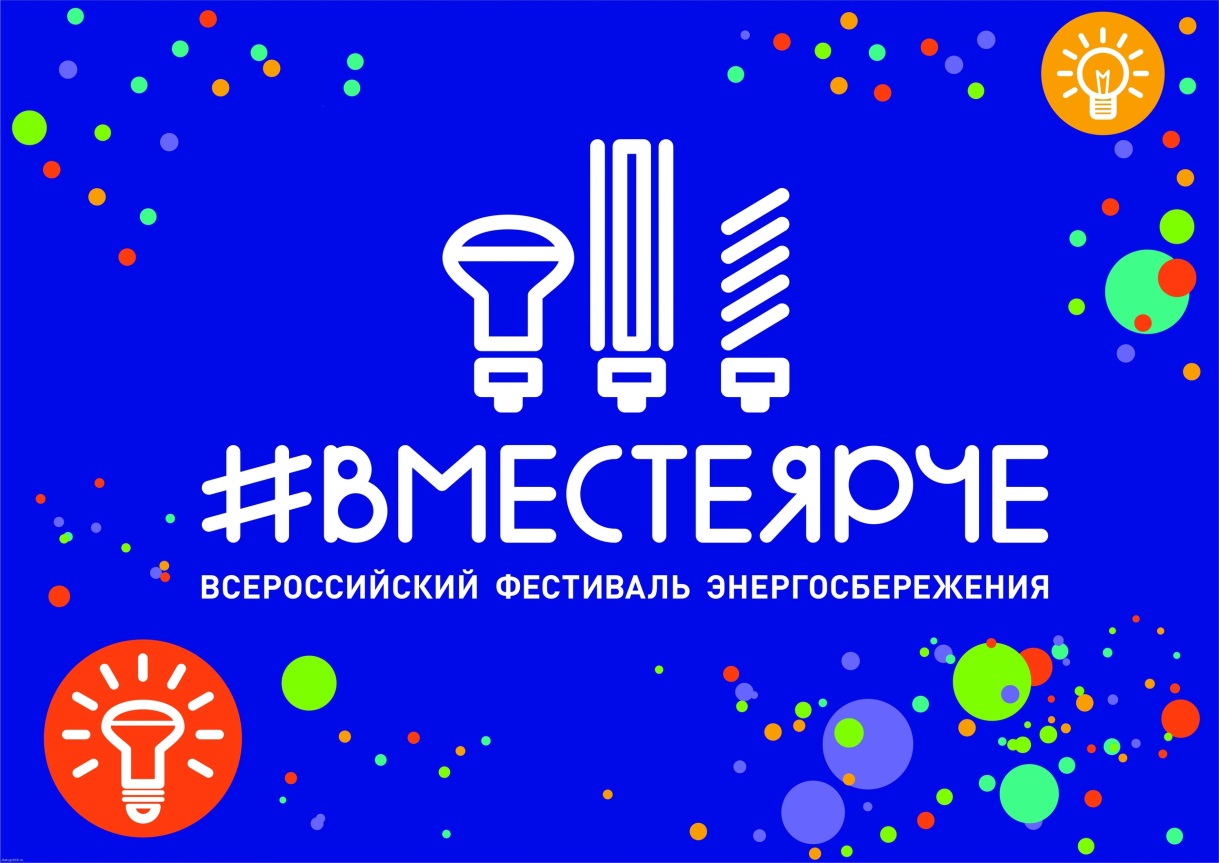 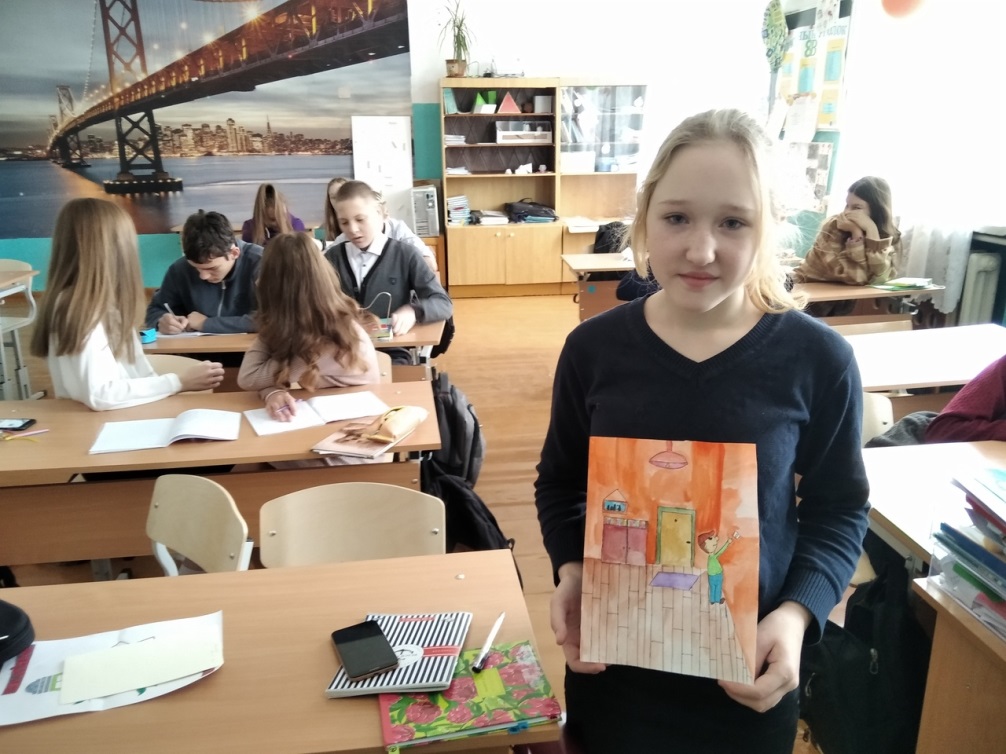 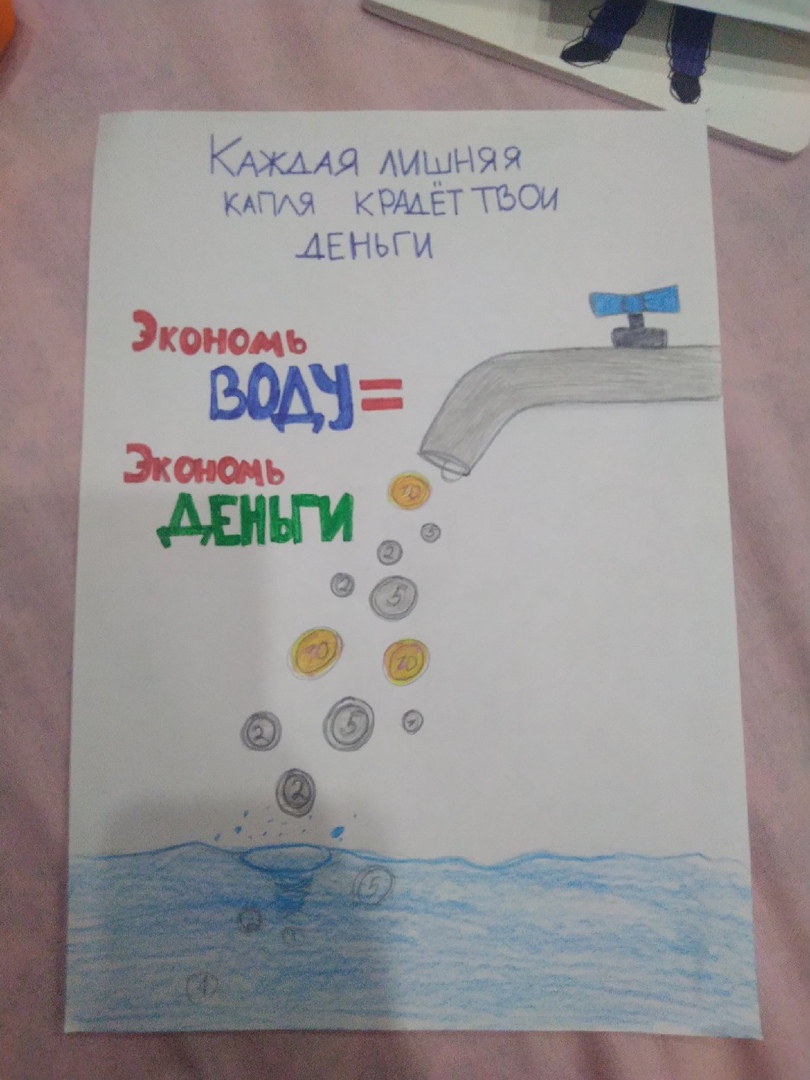 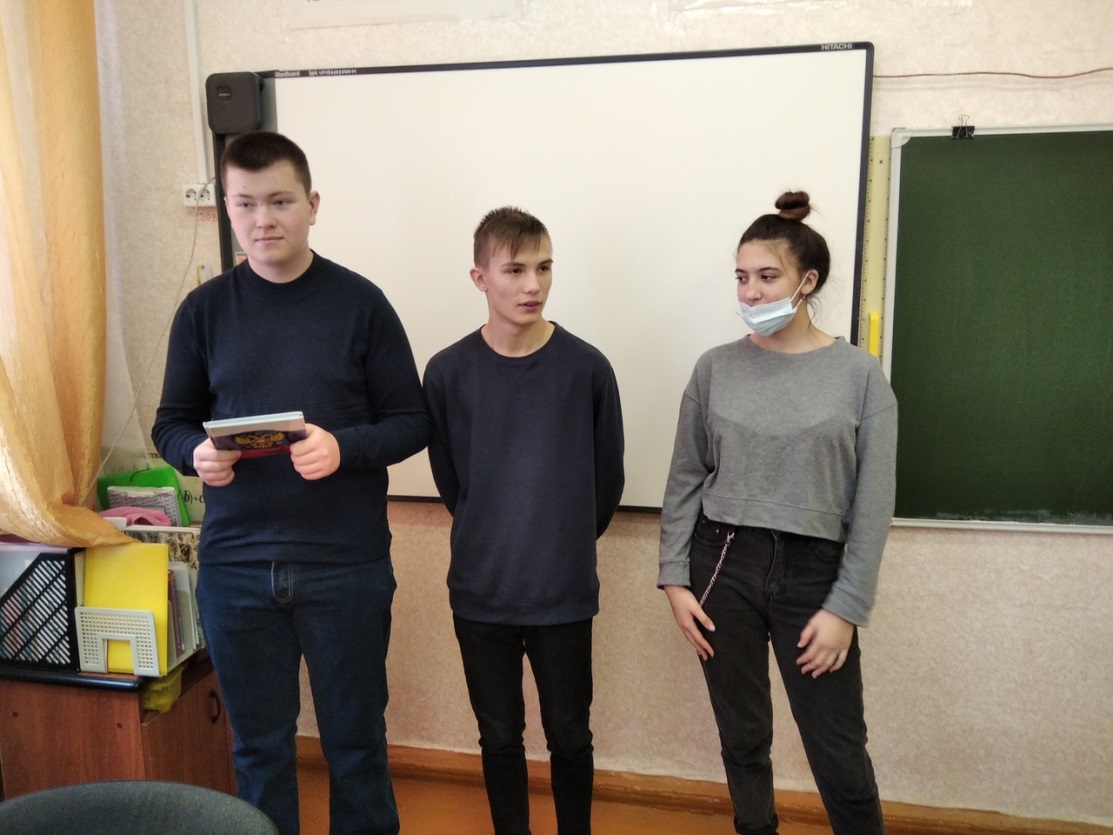 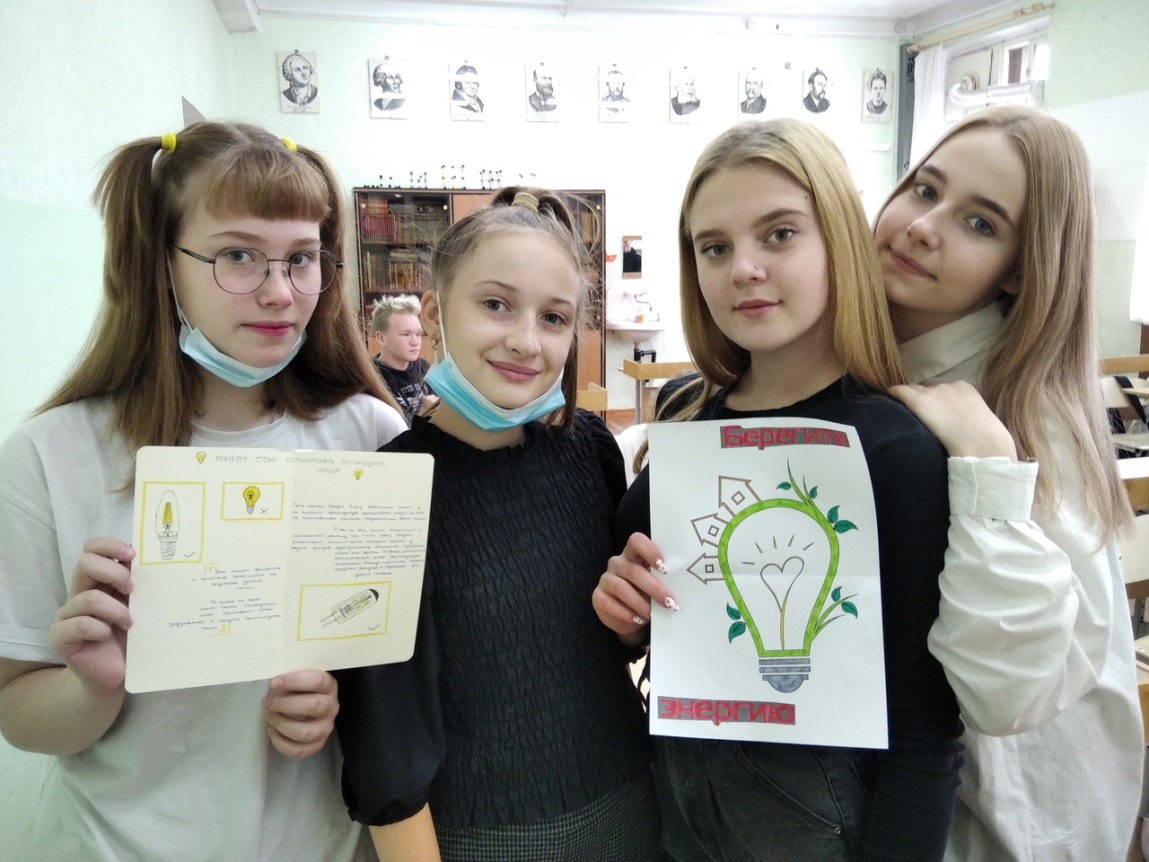 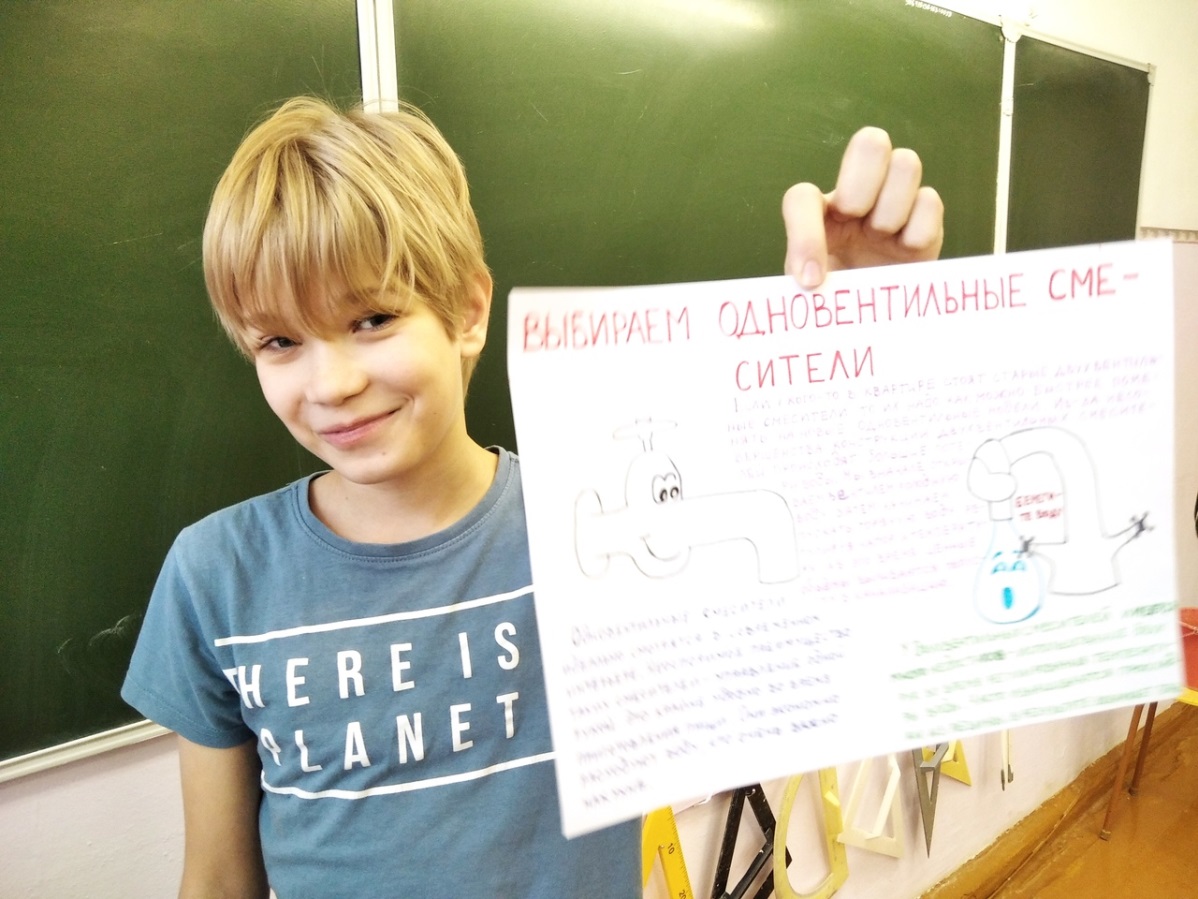 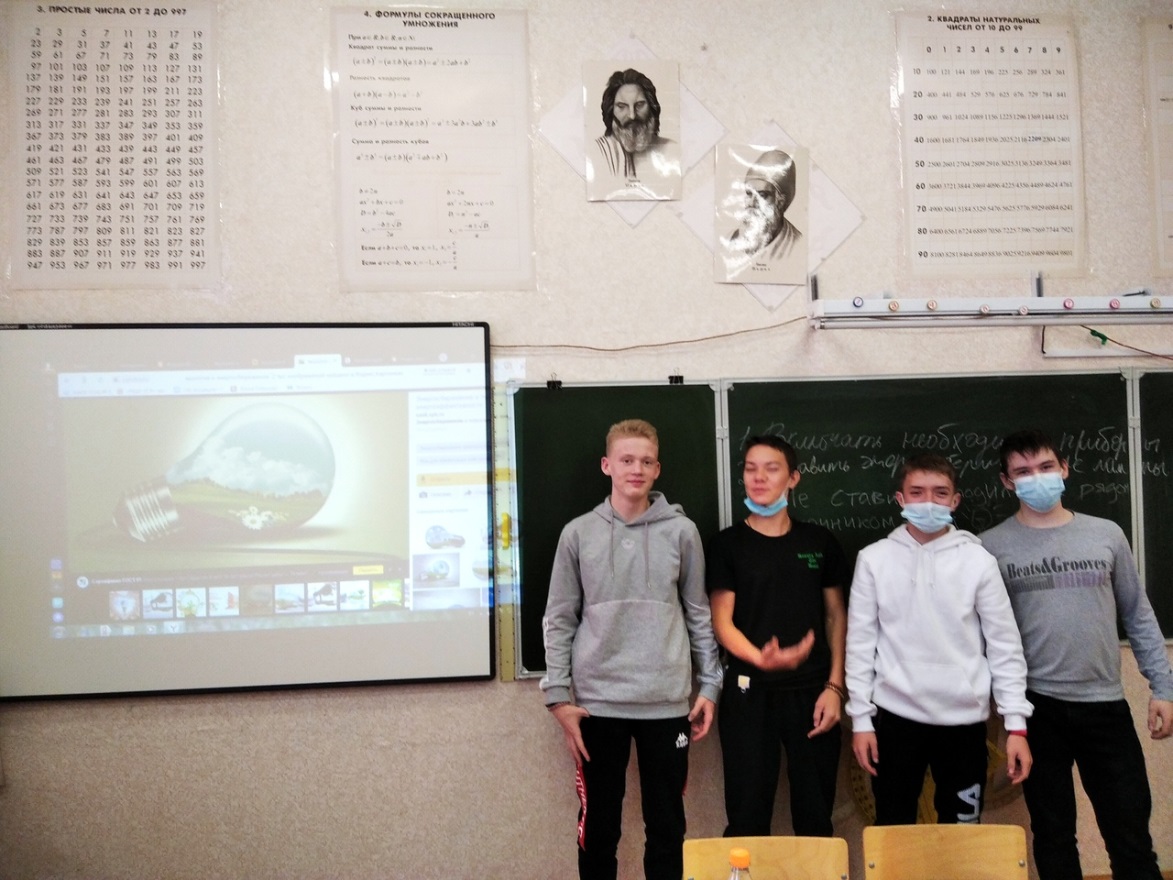 